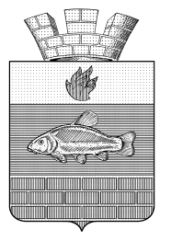 СОВЕТ ДЕПУТАТОВЛИНЁВСКОГО ГОРОДСКОГО ПОСЕЛЕНИЯ
ЖИРНОВСКОГО МУНИЦИПАЛЬНОГО РАЙОНА
ВОЛГОГРАДСКОЙ ОБЛАСТИ_____________________________________________________________________________РЕШЕНИЕот  28.11.2023 года 	№ 65/4О внесении изменений в Решение Совета Линёвского городского поселения Жирновского муниципального района Волгоградской области от 09.12.2022 года № 48/7 «Об утверждении размеров должностных окладов, ежемесячных и иных дополнительных выплат муниципальных служащих органов местного самоуправления  Линёвского городского поселения Жирновского муниципального района на 2023 год»В целях совершенствования деятельности органов местного самоуправления Линёвского городского поселения Жирновского муниципального района, Федеральным законом от 06.10.2003 года № 131 - ФЗ «Об общих принципах организации местного самоуправления в РФ», в соответствии со статьями 134, 135 Трудового кодекса Российской Федерации, статьей 86 Бюджетного кодекса Российской Федерации, Законом Волгоградской области  от 01.12.2022 года  ст. 63 «Об областном бюджете на 2023 год и на плановый период 2024 и 2025 годов», Законом Волгоградской области  от 16.11.2023 года «О внесении изменений в Закон Волгоградской области от 05 декабря 2022г. № 122-ОД «Об областном бюджете на 2023 год и на плановый период 2024-2025 годов»,  постановлением Администрации Волгоградской области  «О внесении изменений в постановление Администрации от 12 декабря 2022 года № 760 - п «Об установлении нормативов формирования расходов на содержание органов местного самоуправления муниципальных образований Волгоградской области и нормативов формирования расходов на оплату труда депутатов, выборных должностных лиц местного самоуправления и муниципальных служащих муниципальных образований Волгоградской области на 2023  год» руководствуясь Уставом Линёвского городского поселения Жирновского муниципального района Волгоградской области, Совет Линёвского городского поселения Жирновского муниципального района Волгоградской областиРЕШИЛ:1. Внести изменения в п.2.1.1. и изложить в следующей редакции:«2.1.1. старшая группа должностей:2.1.1.1. главный специалист администрации Линевского городского поселения Жирновского муниципального района – 7662,00 (семь тысяч шестьсот шестьдесят два) рублей; 2.1.1.2. ведущий специалист администрации Линевского городского поселения Жирновского муниципального района – 7662,00 (семь тысяч шестьсот шестьдесят два) рублей.».2. Настоящее решение вступает в силу с момента подписания и действует на период с 01.12.2023 года.Председатель Совета Линёвского городского поселения________________Н.П. Боровикова                                Глава Линёвского городского поселения_____________________ Г.В. Лоскутов